This report has been reviewed and discussed with me, and I have received a copy of it. My signature does not necessarily signify agreement.Notice to Employee: A copy of this document will be placed in your permanent personnel file in accordance with Education Code 44031. You may attach a written response.White original and yellow copy to be forwarded to Human Resource Services, . Pink copy retained by site/office.03-16-12, Rev. G	PSL-F101	Page 1 of 1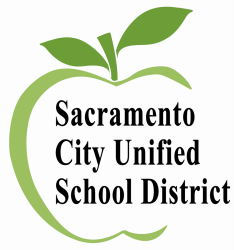 Human Resource ServicesClassified Substitute EvaluationThis evaluation is to be completed by school of assignment upon completion of 
three (3) or more consecutive days of service, or as otherwise deemed appropriate.Substitute Employee Name:      Substitute Employee Name:      Substitute Employee Name:      AssignedDate(s):      AssignedDate(s):      Classification Sub Aide Sub Campus Monitor Sub Campus Monitor Sub CustodianFilled: Sub Spec Ed Aide Sub Clerical Sub Clerical Sub Warehouse WorkerEvaluationExcellentAverageBelow AverageCommentsGeneralWork PerformancePunctualityClericalTyping SkillsWriting, Spelling andGrammar SkillsJob PerformanceAbility to Work Effectively With Students and StaffAbility to Follow Written and Oral InstructionsPupil Management Skills (if applicable)Do you wish to have this substitute return for future assignments?    Yes    No (If no, please explain.)Comments:      Name (Please Print):      Administrator/Supervisor Position (Please Print):      SignatureSite/School/Dept:      	Date:      Name (Please Print):      Principal/Supervisor Position (Please Print):      SignatureSite/School/Dept:      	Date:      Witness Verification (to be used if employee is unwilling to sign)Date